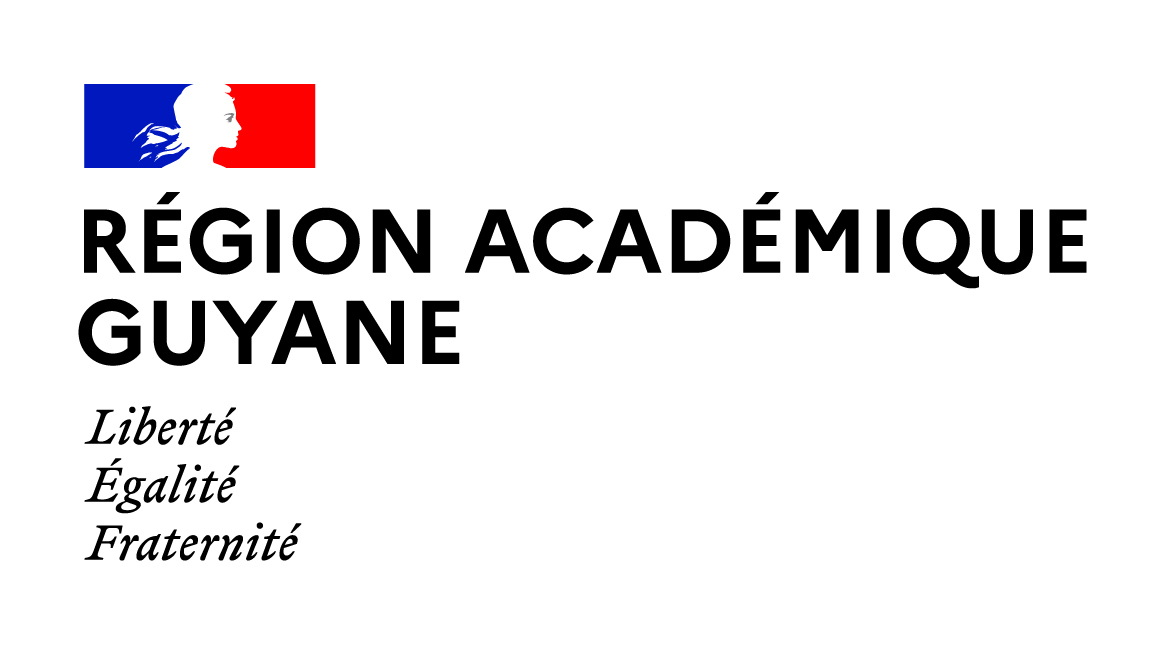 PROCÉDURE D’AFFECTATIONAPRÈS LA SECONDE GÉNÉRALE ET TECHNOLOGIQUERentrée scolaire : septembre 2024Votre enfant est scolarisé (e) dans un lycée public ou privé sous contrat de l’Académie et vous demandez son affectation dans une autre académieAFFECTATION EN PREMIERE GÉNÉRALEVous devez :Prévenir au plus tôt le chef d’établissement dans lequel est scolarisé (e) votre enfant, etVous rapprocher de l’Inspection Académique du département demandé, afin de prendre connaissance de ses procédures d’affectation.